ПроєктУ К Р А Ї Н АХОТИНСЬКА МІСЬКА РАДАПро відмову у затвердженні та наданні дозволу на  виготовленняпроектних документацій Розглянувши заяви громадян, керуючись  Законом України «Про місцеве самоврядування в Україні», Земельним Кодексом України, Законом України «Про оренду землі», Законом України "Про землеустрій" та беручи до уваги рекомендації постійної комісії з питань містобудування, будівництва, земельних відносин та охорони природи, Хотинська міська радаВИРІШИЛА:1. Відмовити Бойку Павлу Сергійовичу у затвердженні технічної документації із землеустрою щодо встановлення (відновлення) меж земельної  ділянки для будівництва і обслуговування житлового будинку, господарських будівель і споруд в м. Хотин по вул. Київська,33а у відповідності ч.4 ст. 116 Земельного кодексу України, передача земельних ділянок у власність громадян у межах норм, визначених Земельним кодексом України, проводиться один раз по кожному виду використання.      2. Відмовити Сеник Аліні Іванівні у наданні дозволу на виготовлення проекту із землеустрою щодо надання земельної ділянки для будівництва індивідуального гаража в м. Хотин, квартал № 24 орієнтовною площею  у зв’язку з невідповідністю місця розташування об’єкта вимогам законів.3. Контроль за виконанням цього рішення покласти на постійну комісію міської ради з питань містобудування, будівництва, земельних відносин та охорони природи (В.Юзько).Міський голова 						        Андрій ДРАНЧУК15 сесія VIII скликання РІШЕННЯ №___ жовтня 2021 р.							                           м. Хотин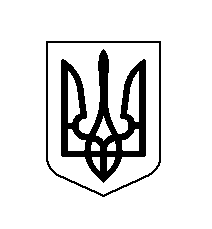 